COMUNICAR O ENQUADRAMENTO DE CALDEIRA COM SISTEMA DE GERENCIAMENTO DE COMBUSTÃO – SGC (NR 13)Razão Social: CNPJ:Endereço:CEP:Fone:E-mail:1) Identificação detalhada da caldeira (dados da Placa de Identificação):2) Informação com descrição de função dos dispositivos de campo, sistema lógico adotado e dos elementos de controle dedicados à segurança de combustão da caldeira (esta documentação faz parte do sistema Instrumentado de Segurança da caldeira):3) Informações com descrição dos sistemas de assistência ao operador que evite erros durante início de operação, na parada e durante a operação da caldeira (esta documentação faz parte do sistema Instrumentado de Segurança da caldeira):4) Identificação do responsável técnico (incluir nº registro no Conselho Regional e nº da anotação de responsabilidade técnica - ART):5) Período de instalação do SGC e data em que entrou efetivamente em operação:6) Identificação dos trabalhadores treinados na operação da caldeira com SGC:Data e Local: Nome completo do empregador ou preposto responsável pelas informações: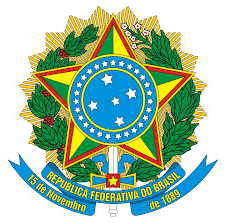 MINISTÉRIO DA ECONOMIASecretaria Especial de Previdência e TrabalhoSecretaria do TrabalhoSubsecretaria de Inspeção do TrabalhoCoordenação-Geral de Segurança e Saúde no Trabalho